CONSEJOCuadragésima novena sesión ordinaria
Ginebra, 29 de octubre de 2015Atrasos en el pago de las contribuciones al 30 de septiembre de 2015Documento preparado por la Oficina de la Unión

Descargo de responsabilidad:  el presente documento no constituye
un documento de política u orientación de la UPOV	En el cuadro siguiente figuran los atrasos en el pago de las contribuciones y en la participación en el Fondo de Operaciones, al 30 de septiembre de 2015. 	La recepción de todo pago que tenga lugar entre el 30 de septiembre y el 29 de octubre de 2015 será comunicada al Consejo cuando examine el presente documento.	La lista de los miembros de la Unión que hayan perdido el derecho de voto a partir del 29 de octubre de 2015 se comunicará a quien la solicite.	Se invita al Consejo a tomar nota de la situación relativa al pago de las contribuciones al 30 de septiembre de 2015.[Fin del documento]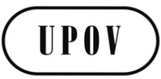 SC/49/11ORIGINAL:  InglésFECHA:  1 de octubre de 2015UNIÓN INTERNACIONAL PARA LA PROTECCIÓN DE LAS OBTENCIONES VEGETALESUNIÓN INTERNACIONAL PARA LA PROTECCIÓN DE LAS OBTENCIONES VEGETALESUNIÓN INTERNACIONAL PARA LA PROTECCIÓN DE LAS OBTENCIONES VEGETALESGinebraGinebraGinebraMiembroSin atrasos/
Año(s) en moraImporte de los atrasos
(francos suizos)Importe de los atrasos
(francos suizos)Porcentaje del total de los atrasosPorcentaje de los atrasos en relación con la contribución anual del miembroAlbaniaSin atrasosAlemaniaSin atrasosArgentinaSin atrasosAustraliaSin atrasosAustriaSin atrasosAzerbaiyánSin atrasosBelarúsContribución de 201510.72811,30100,00BélgicaSin atrasosBolivia (Estado Plurinacional de)Contribución de 201510.72811,30100,00BrasilContribución de 201513.41014,13100,00BulgariaSin atrasosCanadáSin atrasosChileSin atrasosChinaSin atrasosColombiaSin atrasosCosta RicaSin atrasosCroaciaSin atrasosDinamarcaSin atrasosEcuadorSin atrasosEslovaquiaSin atrasosEsloveniaSin atrasosEspañaSin atrasosEstados Unidos de AméricaSin atrasosEstoniaSin atrasosex República Yugoslava de MacedoniaSin atrasosFederación de RusiaSin atrasosFinlandiaSin atrasosFranciaSin atrasosGeorgiaSin atrasosHungríaSin atrasosIrlandaSin atrasosIslandiaSin atrasosIsraelSin atrasosItaliaSin atrasosJapónSin atrasosJordaniaSin atrasosKenyaSin atrasosKirguistánSin atrasosLetoniaSin atrasosLituaniaSin atrasosMarruecosSin atrasosMéxicoSin atrasosNicaraguaContribución 2014 (saldo)Contribución de 201520110.72810.92911,51101,87NoruegaSin atrasosNueva ZelandiaSin atrasosOrganización Africana de la Propiedad IntelectualSin atrasosOmánSin atrasosPaíses BajosSin atrasosPanamáContribución 2015 (saldo)8500,907,92ParaguaySin atrasosPerúSin atrasosPoloniaContribución de 201526.82028,26100,00PortugalSin atrasosReino UnidoSin atrasosRepública ChecaSin atrasosRepública de CoreaSin atrasosRepública de MoldovaSin atrasosRepública DominicanaSin atrasosRumaniaSin atrasosSerbiaSin atrasosSingapurSin atrasosSudáfricaSin atrasosSueciaSin atrasosSuizaSin atrasosTrinidad y TabagoSin atrasosTúnezSin atrasosTurquíaSin atrasosUcraniaContribución de 2014Contribución de 201510.72810.72821.45622,60200,00Unión EuropeaSin atrasosUruguaySin atrasosUzbekistánSin atrasosViet NamSin atrasosTotal94.921100,00